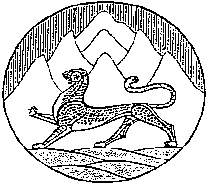 Республика Северная Осетия-АланияСобрание представителей муниципального образования Ирафский районРЕШЕНИЕ     от 27.12.2022г. №42/4                                                                             с. ЧиколаОб утверждении порядка замены гражданами жилого помещения занимаемого по договору социального найма на жилое помещение меньшего размера.         В соответствии с Жилищным кодексом Российской Федерации,  Федеральным законом от 06.10.2003г. №131-ФЗ «Об общих принципах организации местного самоуправления в Российской Федерации», Уставом муниципального образования Ирафский район Собрание представителей муниципального образования Ирафский район  РЕШАЕТ:       1. Утвердить прилагаемый порядок замены гражданами жилого помещения, занимаемого по договору социального найма, на жилое помещение меньшего размера.       3. Опубликовать настоящее решение в районной газете «Ираф» и  разместить на официальном сайте АМС Ирафского района.       4. Настоящее решение вступает в силу со дня его опубликования.Глава муниципального образованияИрафский район                                                                                К.М. Гуцунаев                                            